Litanies de Sainte Gemma Galgani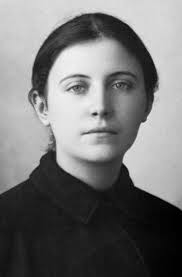 Seigneur prends pitié de nous,Ô Christ prends pitié de nous,Seigneur prends pitié de nous,Christ écoute-nous,Christ exauce-nous,Père du Ciel, Seigneur Dieu, prends pitié de nous,Fils, rédempteur du monde, Seigneur Dieu, prends pitié de nous,Esprit Saint, Seigneur Dieu, prends pitié de nous,Sainte Trinité, un seul Dieu, prends pitié de nous,Sainte Marie, prie pour nous,Sainte Gemma, épouse de Jésus Crucifié, prie pour nous,Sainte Gemma, fleur de la Passion de Jésus, prie pour nous,Sainte Gemma, amoureuse des blessures du Christ, prie pour nous,Sainte Gemma, toute donnée à Dieu et au prochain, prie pour nous,Sainte Gemma, obéissante à la volonté de Dieu, prie pour nous,Sainte Gemma, toi qui méditais les miracles de la Passion de Dieu,  prie pour nous,Sainte Gemma, toi qui incitais les autres par ton exemple, à suivre le chemin de la sainteté, prie pour nous,Sainte Gemma, toi qui charmais les autres par la bonté de ton coeur, prie pour nous,Sainte Gemma, toi qui brillais par ta force dans la souffrance, prie pour nous,Sainte Gemma, toi qui écoutais avec attention le Coeur de Jésus, prie pour nous,Sainte Gemma, toi qui contemplais la Sainte Face du Christ, prie pour nous,Sainte Gemma, toi qui t'entretenais avec Saint Gabriel (de l'addolorata), de la Passion de notre Seigneur, prie pour nous,Sainte Gemma, toi qui acquis des vertus à l'école de la Passion de notre Seigneur, prie pour nous,Sainte Gemma, toi qui aimais tes parents et tes frères et sœurs, prie pour nous,Sainte Gemma, toi qui désirais t'offrir toute entière au Christ, prie pour nous,Sainte Gemma, toi qui te dirigeais en suivant la voix du Christ, prie pour nous,Sainte Gemma, toi qui supportais avec persévérance les souffrances dans la maladie, prie pour nous,Sainte Gemma, toi qui trouvais la plénitude de la charité dans la vie consacrée, prie pour nous,Sainte Gemma, toi qui est la beauté du Sanctuaire de Lucques (Lucca), prie pour nous,Sainte Gemma, toi qui servais tes proches avec ferveur, prie pour nous,Sainte Gemma, toi qui obéissais à tes directeurs spirituels, prie pour nous,Sainte Gemma, toi qui est la gloire de la Toscane, prie pour nous,Sainte Gemma, toi qui enseignais la dévotion à la Passion, prie pour nous,Sainte Gemma, modèle de vie contemplative, prie pour nous,Sainte Gemma, toi qui te rendais en pèlerinage dans les églises de Lucques, prie pour nous,Agneau de Dieu qui enlève les péchés du monde, pardonne-nous Seigneur.Agneau de Dieu qui enlève les péchés du monde, exauce-nous Seigneur.Agneau de Dieu qui enlève les péchés du monde, prends pitié de nous Seigneur.Prie pour nous Sainte Gemma Galgani, afin que nous soyons rendus dignes des promesses de notre Seigneur Jésus Christ.Prions :Dieu qui a fait de la vierge sainte Gemma Galgani, une image de ton Fils crucifié, donne-nous par son intercession de prendre part aux souffrances du Christ, afin que nous puissions avoir part à sa Gloire.Lui qui vit et règne avec toi dans l'unité du Saint Esprit pour les siècles des siècles.AmenSource : la voie du ciel à Garabandal